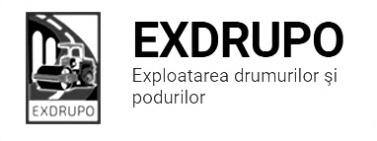 Notă informativăcu privire la lucrările de întreţinere şi salubrizare a infrastructurii rutieresect. Centru: executate 16.03.2021:Salubrizarea mecanizată: str. Albișoara, str. V. Trandafirilor, str. Melestiu, str. Inculeț, str. Testimițeanu, str. Gh. Cașu, str. M. Mică, str. I. C. Suruceanu, str. T. Strișcă, str. C. Vîrnav, str. P. Ungureanu, str. Grenoble, str. Miorița, șos. Hîncești.Salubrizarea manuală: str. Ismail-1cursă, str. Ialoveni-3curse.Lichidarea situației de avariere: str. Ismail-7m2.Demolare b/a : str. Ismail-1m3.planificate 17.03.2021:Salubrizarea manuală: str. Ciuflea, str. Ialoveni, str. Spicului.sect. Buiucani: 	executat 16.03.2021:Salubrizarea mecanizată:  str. Belinski, str. I. Pelivan, str. N. Costin, str. L. Deleanu, B. Sculeni, str. 27 Martie, str. Mesager.Salubrizarea manuală: str. București, str. 31 August-1cursă, str. T. Ciorbă, str. S. Lazo, str. Sf. Țării, str. P. Movilă-2curse.planificate 17.03.2021:Salubrizarea manuală: str. Șt. Neaga, str. I. Neculce.sect. Rîşcani:executate 16.03.2021:Salubrizarea mecanizată: str. T. Vladimirescu, str. Dimo, str. Studenților, str. Florilor, C. Moșilor, C. Orheiului, str. Ceucari.Salubrizarea manuală: str. Petricani-4curse.planificate 17.03.2021:Salubrizarea manuală: str. Petricani.sect. Botanica:executate 16.03.2021:Salubrizarea manuală: bd. Dacia-Aeroport-3curse.planificate 17.03.2021:Salubrizarea manuală: bd. Dacia-Aeroport.sect. Ciocana:executate 16.03.2021:Salubrizarea manuală: str. M. Drăgan-2curse.Reprofilarea și compactarea pietrișului: str. Eroii Neamului- 1 600m2.planificate 17.03.2021:Salubrizarea manuală:  str. Voluntarilor, str. Sargidava.Amenajare/compactare pietriș : str. Eroii Neamului.sect. OCR :executate 15.03.2021:Deservirea indicatoarelor rutiere: sect. Botanica-78buc., sect. Centru-60buc.executate 16.03.2021:Deservirea indicatoarelor rutiere: sect. Rîșcani-98buc., sect. Ciocana-35buc. planificate 17.03.2021:Desrvirea indicatoarelor rutiere: mun. Chișinău.   sect. Întreținerea canalizării pluviale:executate 16.03.2021:Curățirea canalizării pluviale: bd. Șt. cel Mare-100buc., 2curse gunoi, rîul Țiganca (curățire albie)-3curse gunoi, 10m3 săp.man.Pompare nămol: str. Gh. Asachi, șos. Hîncești, 70/4. planificate 17.03.2021:Curățirea canalizării pluviale: bd. Șt. cel Mare.Spălarea rețelelor canalizării pluviale: bd. Șt. cel Mare, str. A. Russo.sect. Specializat îninfrastructură (pavaj):executate 16.03.2021:Amenajare pavaj: bd. Dacia, 39-C. Vodă, 13/1-48m2 pavaj nou.planificate 17.03.2021:Amenajare pavaj: bd. C. Vodă, 13/1.sect. Specializat îninfrastructură (restabilirea învelișului asfaltic):executate 16.03.2021:Salubrizarea manuală: str. Ismail-C. Basarabiei-2curse.Amenajare pietriș: s. Ceroborta-135t.Reprofilarea acostamentului: s. Ceroborta-1 000m2.planificate 17.03.2021:Amenajare/compactare pietriș: s. Ceroborta.Măsurile întreprinse pentru prevenirea răspîndirii Covid-19:Toate unităţile de trasport sunt dezinfectate la începutul şi la sfîrşitul programului de lucru;Muncitorilor este verificată starea de sănătate de către medicul întreprinderii;Muncitorii sunt echipaţii cu:mască de protecţie;mănuşi de protecţi;dezinfectant.   Inginer SP          A. Bodnariuc